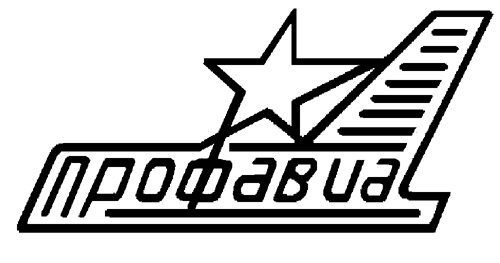 ЦЕНТРАЛЬНЫЙ КОМИТЕТ ПРОФСОЮЗАПРЕЗИДИУМПОСТАНОВЛЕНИЕО практике правозащитной работы правовых инспекторов труда ПрофсоюзаЗаслушав информацию  «О практике правозащитной работы правовых инспекторов труда Профсоюза», президиум ЦК Профсоюза отмечает, что своевременная и качественная правовая защита членов Профсоюза является одной из основных мотиваций профсоюзного членства. Правовая инспекция труда Профсоюза проводит значительную работу по защите трудовых прав и интересов работников, осуществляет общественный контроль за соблюдением трудового законодательства на предприятиях, где работают члены Профсоюза, добивается устранения выявленных нарушений.По данным статистической отчетности численность правовых инспекторов труда Профсоюза на 1 января 2013 года составляла 19 человек. Реализуя Программу действий Профсоюза на 2012-2016 годы, организации Профсоюза добились увеличения их численности в настоящее время до 21 человека, 18 из которых являются штатными работниками Профсоюза. При их непосредственном участии осуществляются проверки по соблюдению трудового законодательства на предприятиях, где работают члены Профсоюза. За 9 месяцев 2013 года проведено 113 проверок. Взаимодействуя с Государственной инспекцией труда и прокуратурой, правовые инспекторы труда принимают участие в совместных проверках предприятий. Правовые инспекторы труда осуществили свыше 10 совместных проверок по соблюдению трудового законодательства на предприятиях Москвы, Казани, Екатеринбурга, Уфы и др.  В результате были восстановлены нарушенные права работников.  Наиболее распространенными  нарушениями со стороны работодателей являются: выплата заработной платы не в полном размере; изменение определенных сторонами условий трудового договора в нарушение действующего законодательства; расторжение трудового договора по сокращению численности или штата и другим основаниям. Правовые инспекторы труда проводят работу не только  по выявлению, но и  устранению нарушений трудового законодательства, в том числе путем переговоров и консультаций с представителями работодателя, а при необходимости защищают права работников в органах по рассмотрению индивидуальных трудовых споров. Практически всеми территориальными организациями и рядом первичных профсоюзных организаций рассмотрен вопрос «О задачах организаций Профсоюза по защите трудовых прав и интересов работников предприятий авиационной промышленности». В результате в организациях Профсоюза были разработаны мероприятия по усилению правозащитной работы, которые предусматривают организацию обучения работников-членов Профсоюза, подготовку методических рекомендаций, разъяснений, информационных писем по трудовому законодательству.Например, Республиканской организацией Башкортостана разработан план по усилению правозащитной работы до 2016 года,  графики выездных юридических консультаций утверждаются на  полугодие. В Свердловской и Ростовской областных организациях, Татарской республиканской организации графики выездных юридических консультаций утверждаются на год, в Нижегородской областной организации - ежеквартально.Реализуя Программу действий Профсоюза на период до 2016 года в части обеспечения права членов Профсоюза на бесплатную юридическую помощь,  правовые инспекторы труда проводят консультации по социально-трудовым вопросам. Юридическая помощь членам Профсоюза оказывается правовыми инспекторами труда, в том числе посредством выезда на предприятия, как правило, в помещении профсоюзного комитета. Таким образом, работники получают бесплатную юридическую помощь по месту работы, не покидая территорию предприятия.Об эффективности правовой помощи свидетельствует, например, осуществление юридических консультаций правовыми инспекторами труда в республике Татарстан на двух языках (на русском или татарском), а также с участием переводчика для глухонемых работников.За 9 месяцев 2013 года правовыми инспекторами труда проведено 2658 устных юридических консультаций.Информация с номерами телефонов правовых инспекторов труда для получения консультаций размещается на информационных стендах предприятий в Екатеринбурге, Нижнем Новгороде и др.     По актуальным вопросам трудового законодательства правовые инспекторы труда Профсоюза готовят письменные статьи – разъяснения, которые публикуются в заводских газетах и размещаются на сайтах организаций Профсоюза. Широкое распространение это нашло на предприятиях Башкортостана, Татарстана, Нижнего Новгорода,  Комсомольска-на-Амуре, Ростова-на-Дону, Москвы. В 2013 году правовыми инспекторами труда было подготовлено свыше 30 методических рекомендаций, писем, разъяснений для работников – членов Профсоюза.  Обучение профактива по вопросам правоприменительной практики осуществляется правовыми инспекторами труда в соответствии с ежегодными планами обучения, принимаемыми на заседаниях коллегиальных органов.С января по сентябрь 2013 года правовыми инспекторами труда Профсоюза для работников – членов Профсоюза было проведено 52 обучающих семинара по трудовому законодательству.Необходимо отметить, что Программа действий Профсоюза в части повышения квалификации юристов посредством систематических семинаров-совещаний правовых инспекторов труда Профсоюза  выполняется полностью. В мае 2013 года в Москве состоялось совещание правовых инспекторов труда Профсоюза, в котором приняло участие 16 правовых инспекторов труда.Правовой инспекцией труда наработана судебная практика по искам о восстановлении на работе, о взыскании заработной платы и ее индексации,  о признании права на присвоение звания «Ветеран труда» и по пенсионным вопросам.В 2013 году правовыми инспекторами было подготовлено 128 исковых заявлений, с их участием в судах было рассмотрено 66 исковых заявлений, из которых 56 было удовлетворено в пользу работников, остальные находятся в процессе рассмотрения.Вместе с тем, имеется ряд нерешенных проблем в области правозащитной работы. Так, существующее количество правовых инспекторов труда недостаточно для обеспечения всех членов Профсоюза бесплатной юридической помощью  в соответствии с Программой действий Профсоюза  на 2012-2016 годы.Вызывает беспокойство распространение на предприятиях отрасли практики перезаключения трудовых договоров, заключенных на неопределенный срок, на срочные договоры с работниками, достигшими пенсионного возраста.При заключении трудовых договоров не всегда прописываются все обязательные условия труда, предусмотренные действующим законодательством, в том числе в отношении лиц, работающих во вредных и особых условиях труда.В отдельных организациях работникам не выдаются вторые экземпляры трудовых договоров.  Существует проблема, связанная с подтверждением профсоюзного членства и с отслеживанием снятия с учета членов Профсоюза - работников предприятий, что приводит к возникновению спорных ситуаций, касающихся оказания или неоказания юридической помощи обращающимся работникам. Президиум ЦК Профсоюза    п о с т а н о в л я е т:1. Информацию «О практике  правозащитной работы  правовых инспекторов труда Профсоюза»  принять к сведению.2. Одобрить правозащитную практику работы правовых инспекторов труда Профсоюза по защите трудовых прав и интересов работников.3.  Первичным и территориальным организациям Профсоюза: 3.1. Продолжить работу, направленную на увеличение численности правовой инспекции труда Профсоюза в целях обеспечения права каждого члена Профсоюза на бесплатную юридическую помощь по трудовым вопросам.  3.2. С учетом имеющихся средств предусматривать ежегодно в смете организаций расходы на повышение квалификации правовых инспекторов труда, обучение профактива, приобретение и обновление правовой базы и технического обеспечения для проведения юридических консультаций.3.3. С участием правовых инспекторов труда: обобщать и анализировать практику правозащитной работы; информацию о разрешении и предотвращении индивидуальных трудовых споров (примеры правозащитной деятельности профкома, копии судебных решений и решений КТС) ежеквартально направлять в комиссию ЦК Профсоюза по правозащитной работе для выработки единой позиции в целях надлежащей защиты трудовых прав и интересов членов Профсоюза. 4. Комиссии ЦК Профсоюза по правозащитной работе, правовым инспекторам труда профсоюза и юридическому отделу ЦК Профсоюза:4.1. Осуществлять сбор, анализ и обобщение судебных решений по социально-трудовым вопросам.4.2. Продолжить практику по подготовке информационных сборников о практике правозащитной работы правовых инспекторов труда Профсоюза по социально-трудовым вопросам.   5.  Контроль за выполнением настоящего постановления возложить на комиссию ЦК Профсоюза по правозащитной работе (Умеренко В.А) и юридический отдел ЦК Профсоюза (Сафонов Б.Н.).Председатель Профсоюза                                                        Н.К.Соловьев16 октября 2013 года            г.Москва                 № 13-3   